ASSUNTO: INDICO AO EXMO. SR. PREFEITO MUNICIPAL DR. PAULO DE OLIVEIRA E SILVA, POR INTERMÉDIO DA SECRETÁRIA COMPETENTE, A REALIZAÇÃO DA OPERAÇÃO TAPA BURACOS NA RUA ELIZA MANSUR PIEROBON – JARDIM SANTA CRUZ.DESPACHO:SALA DAS SESSÕES____/____/_____PRESIDENTE DA MESA    INDICAÇÃO Nº  DE  2022SENHORA PRESIDENTE,SENHORAS E SENHORES VEREADORES,INDICO ao Exmo. Sr. Prefeito Municipal Dr. Paulo de Oliveira e Silva, por intermédio da secretaria competente, a realização da Operação Tapa Buracos na Rua Eliza Mansur Pierobon, no bairro Jardim Santa Cruz.Sala das Sessões “VEREADOR SANTO RÓTOLLI”, em 18 de março de 2022.ADEMIR SOUZA FLORETTI JUNIORVEREADOR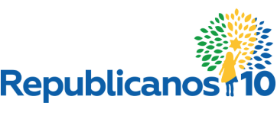 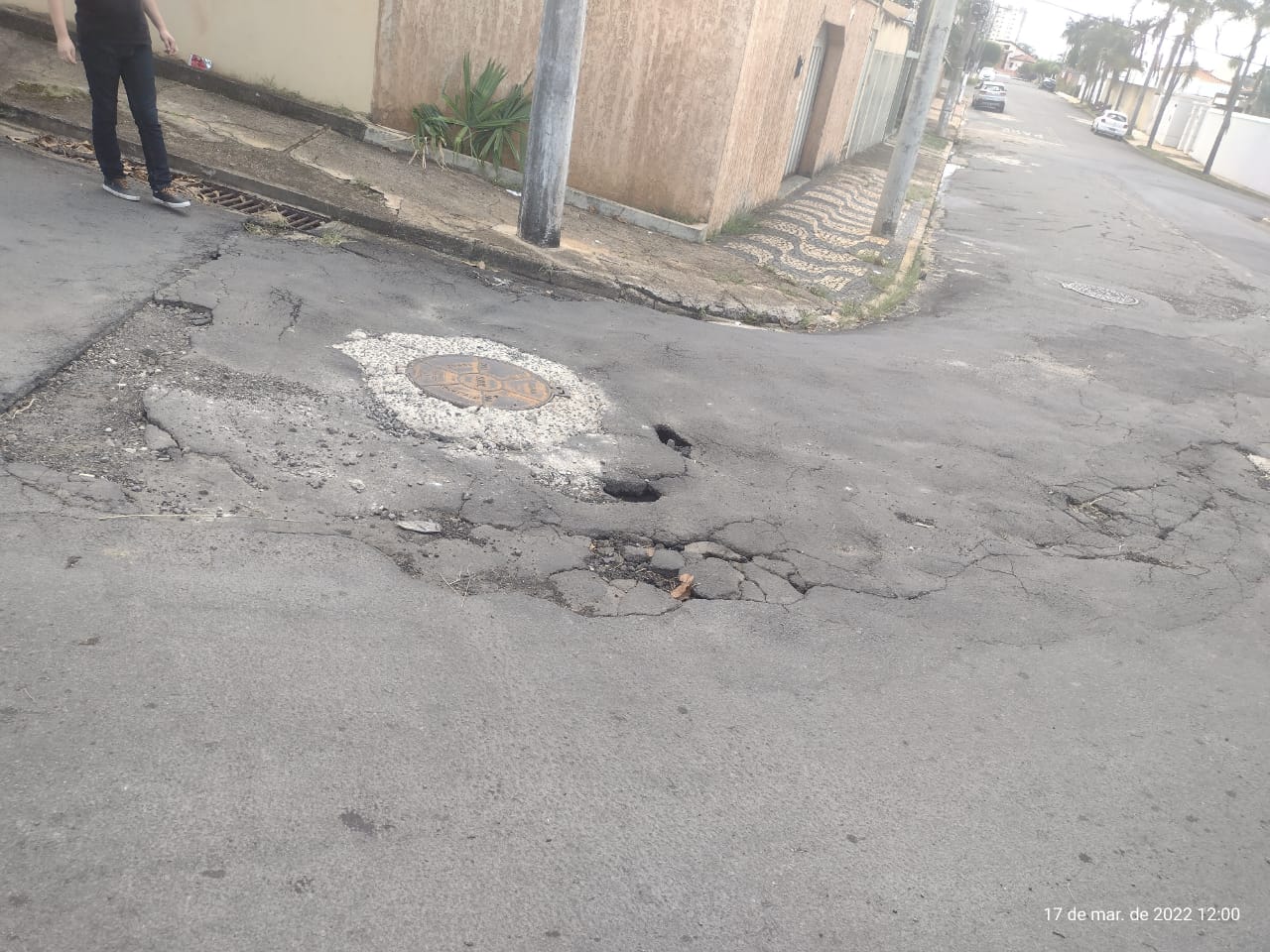 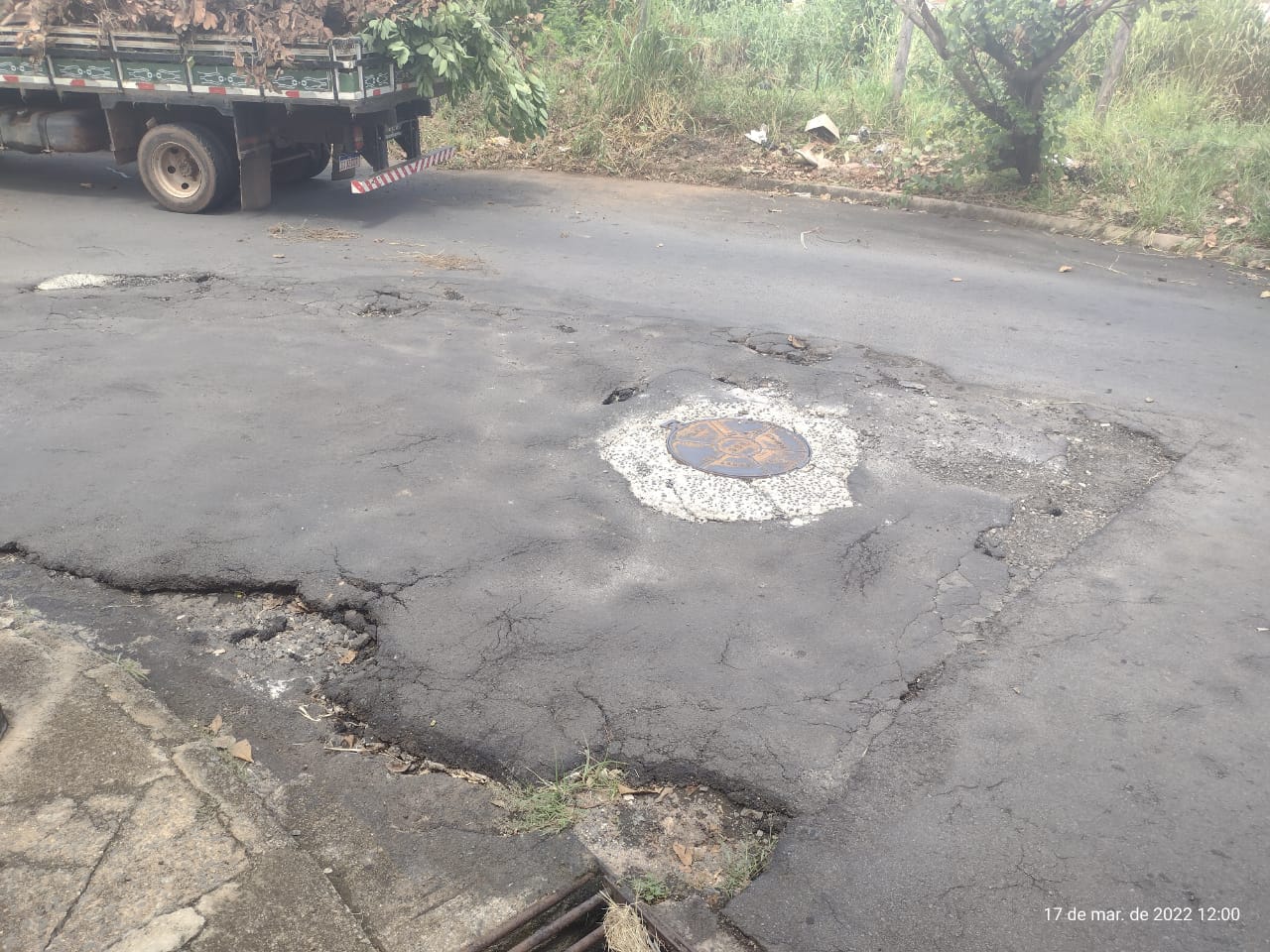 